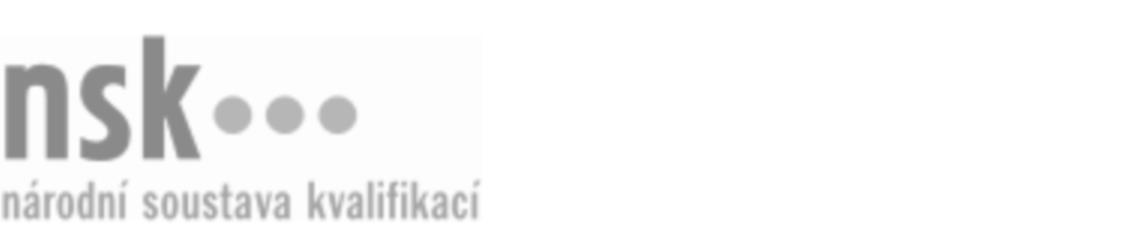 Kvalifikační standardKvalifikační standardKvalifikační standardKvalifikační standardKvalifikační standardKvalifikační standardKvalifikační standardKvalifikační standardZemědělský poradce / zemědělská poradkyně pro ekologické zemědělství (kód: 41-137-R) Zemědělský poradce / zemědělská poradkyně pro ekologické zemědělství (kód: 41-137-R) Zemědělský poradce / zemědělská poradkyně pro ekologické zemědělství (kód: 41-137-R) Zemědělský poradce / zemědělská poradkyně pro ekologické zemědělství (kód: 41-137-R) Zemědělský poradce / zemědělská poradkyně pro ekologické zemědělství (kód: 41-137-R) Zemědělský poradce / zemědělská poradkyně pro ekologické zemědělství (kód: 41-137-R) Zemědělský poradce / zemědělská poradkyně pro ekologické zemědělství (kód: 41-137-R) Autorizující orgán:Ministerstvo zemědělstvíMinisterstvo zemědělstvíMinisterstvo zemědělstvíMinisterstvo zemědělstvíMinisterstvo zemědělstvíMinisterstvo zemědělstvíMinisterstvo zemědělstvíMinisterstvo zemědělstvíMinisterstvo zemědělstvíMinisterstvo zemědělstvíMinisterstvo zemědělstvíMinisterstvo zemědělstvíSkupina oborů:Zemědělství a lesnictví (kód: 41)Zemědělství a lesnictví (kód: 41)Zemědělství a lesnictví (kód: 41)Zemědělství a lesnictví (kód: 41)Zemědělství a lesnictví (kód: 41)Zemědělství a lesnictví (kód: 41)Týká se povolání:Kvalifikační úroveň NSK - EQF:666666666666Odborná způsobilostOdborná způsobilostOdborná způsobilostOdborná způsobilostOdborná způsobilostOdborná způsobilostOdborná způsobilostNázevNázevNázevNázevNázevÚroveňÚroveňOrientace v legislativě týkající se ekologického zemědělstvíOrientace v legislativě týkající se ekologického zemědělstvíOrientace v legislativě týkající se ekologického zemědělstvíOrientace v legislativě týkající se ekologického zemědělstvíOrientace v legislativě týkající se ekologického zemědělství55Navrhování technologie pěstování zemědělských plodin v ekologickém zemědělstvíNavrhování technologie pěstování zemědělských plodin v ekologickém zemědělstvíNavrhování technologie pěstování zemědělských plodin v ekologickém zemědělstvíNavrhování technologie pěstování zemědělských plodin v ekologickém zemědělstvíNavrhování technologie pěstování zemědělských plodin v ekologickém zemědělství66Orientace ve zpeněžování a možnostech odbytu ekologické produkceOrientace ve zpeněžování a možnostech odbytu ekologické produkceOrientace ve zpeněžování a možnostech odbytu ekologické produkceOrientace ve zpeněžování a možnostech odbytu ekologické produkceOrientace ve zpeněžování a možnostech odbytu ekologické produkce66Orientace v požadavcích pro nakládání s vodou, odpady, krmivy a rostlinnými produktyOrientace v požadavcích pro nakládání s vodou, odpady, krmivy a rostlinnými produktyOrientace v požadavcích pro nakládání s vodou, odpady, krmivy a rostlinnými produktyOrientace v požadavcích pro nakládání s vodou, odpady, krmivy a rostlinnými produktyOrientace v požadavcích pro nakládání s vodou, odpady, krmivy a rostlinnými produkty55Řízení výživy a krmení v ekologických chovech hospodářských zvířatŘízení výživy a krmení v ekologických chovech hospodářských zvířatŘízení výživy a krmení v ekologických chovech hospodářských zvířatŘízení výživy a krmení v ekologických chovech hospodářských zvířatŘízení výživy a krmení v ekologických chovech hospodářských zvířat66Posuzování technologie krmení a ustájení a navrhování opatření v ekologických chovech hospodářských zvířatPosuzování technologie krmení a ustájení a navrhování opatření v ekologických chovech hospodářských zvířatPosuzování technologie krmení a ustájení a navrhování opatření v ekologických chovech hospodářských zvířatPosuzování technologie krmení a ustájení a navrhování opatření v ekologických chovech hospodářských zvířatPosuzování technologie krmení a ustájení a navrhování opatření v ekologických chovech hospodářských zvířat66Posuzování plemenářské práce, reprodukce a péče o zdraví v ekologických chovech hospodářských zvířatPosuzování plemenářské práce, reprodukce a péče o zdraví v ekologických chovech hospodářských zvířatPosuzování plemenářské práce, reprodukce a péče o zdraví v ekologických chovech hospodářských zvířatPosuzování plemenářské práce, reprodukce a péče o zdraví v ekologických chovech hospodářských zvířatPosuzování plemenářské práce, reprodukce a péče o zdraví v ekologických chovech hospodářských zvířat66Vedení prvotní evidence v ekologickém zemědělstvíVedení prvotní evidence v ekologickém zemědělstvíVedení prvotní evidence v ekologickém zemědělstvíVedení prvotní evidence v ekologickém zemědělstvíVedení prvotní evidence v ekologickém zemědělství55Orientace v dotační politice EU a ČR vztahující se k ekologickému zemědělstvíOrientace v dotační politice EU a ČR vztahující se k ekologickému zemědělstvíOrientace v dotační politice EU a ČR vztahující se k ekologickému zemědělstvíOrientace v dotační politice EU a ČR vztahující se k ekologickému zemědělstvíOrientace v dotační politice EU a ČR vztahující se k ekologickému zemědělství66Posouzení podmínek kontrol podmíněnostiPosouzení podmínek kontrol podmíněnostiPosouzení podmínek kontrol podmíněnostiPosouzení podmínek kontrol podmíněnostiPosouzení podmínek kontrol podmíněnosti66Zpracování, prezentace a obhajoba poradenského projektu pro ekologickou farmuZpracování, prezentace a obhajoba poradenského projektu pro ekologickou farmuZpracování, prezentace a obhajoba poradenského projektu pro ekologickou farmuZpracování, prezentace a obhajoba poradenského projektu pro ekologickou farmuZpracování, prezentace a obhajoba poradenského projektu pro ekologickou farmu66Zemědělský poradce / zemědělská poradkyně pro ekologické zemědělství,  29.03.2024 10:36:55Zemědělský poradce / zemědělská poradkyně pro ekologické zemědělství,  29.03.2024 10:36:55Zemědělský poradce / zemědělská poradkyně pro ekologické zemědělství,  29.03.2024 10:36:55Zemědělský poradce / zemědělská poradkyně pro ekologické zemědělství,  29.03.2024 10:36:55Strana 1 z 2Strana 1 z 2Kvalifikační standardKvalifikační standardKvalifikační standardKvalifikační standardKvalifikační standardKvalifikační standardKvalifikační standardKvalifikační standardPlatnost standarduPlatnost standarduPlatnost standarduPlatnost standarduPlatnost standarduPlatnost standarduPlatnost standarduStandard je platný od: 21.10.2022Standard je platný od: 21.10.2022Standard je platný od: 21.10.2022Standard je platný od: 21.10.2022Standard je platný od: 21.10.2022Standard je platný od: 21.10.2022Standard je platný od: 21.10.2022Zemědělský poradce / zemědělská poradkyně pro ekologické zemědělství,  29.03.2024 10:36:55Zemědělský poradce / zemědělská poradkyně pro ekologické zemědělství,  29.03.2024 10:36:55Zemědělský poradce / zemědělská poradkyně pro ekologické zemědělství,  29.03.2024 10:36:55Zemědělský poradce / zemědělská poradkyně pro ekologické zemědělství,  29.03.2024 10:36:55Strana 2 z 2Strana 2 z 2